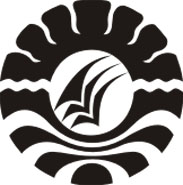 PENINGKATAN KEMAMPUAN MEMBACA PERMULAAN MENGGUNAKAN MEDIA GAMBAR ANIMASI PADA MURID TUNAGRAHITA RINGAN KELAS DASAR II SLBN PEMBINA TINGKAT PROVINSI SULAWESI SELATANSKRIPSIDiajukan untuk Memenuhi Sebagian Persyaratan GunaMemperoleh Gelar Sarjana Pendidikan pada Jurusan Pendidikan Luar Biasa  Strata Satu Fakultas Ilmu Pendidikan         Universitas Negeri MakassarOleh :NUR HUKAL JANNAHNIM. 084504017JURUSAN PENDIDIKAN LUAR BIASAFAKULTAS ILMU PENDIDIKANUNIVERSITAS NEGERI MAKASSAR2013PERSETUJUAN PEMBIMBINGSkripsi dengan judul:  Peningkatan Kemampuan Membaca Permulaan Menggunakan Media Gambar Animasi pada Murid Tunagrahita Ringan Kelas Dasar II SLBN Pembina Tingkat Provinsi Sulawesi Selatan.Atas nama:Nama			:  Nur Hukal JannahNomor Stambuk	:  084504017Jurusan/Prodi		: Pendidikan Luar BiasaFakultas		: Ilmu PendidikanSetelah diperiksa dan diteliti pada ujian hasil, telah memenuhi syarat untuk diujikan.	Makassar,   Januari  2013Pembimbing I 	    Pembimbing IIDrs. Andi Budiman, M. Kes.                                         Drs. Nahrawi, M. Si.NIP. 19570508 198603 1 002                                          NIP. 19490327 197203 1 001Disahkan:Ketua Jurusan PLB FIP UNM Dr. Triyanto Pristiwaluyo, M. Pd.     NIP: 19590805 198503 1 005PENGESAHAN UJIAN SKRIPSISkripsi diterima oleh Panitia Ujian Skripsi Fakultas Ilmu Pendidikan Universitas Negeri Makassar dengan SK Dekan Nomor 193/UN36.4/PP/2013, tanggal 9 Januari 2013 untuk memenuhi sebagian persyaratan memperoleh gelar Sarjana Pendidikan pada Jurusan Pendidikan Luar Biasa (PLB) Fakultas Ilmu Pendidikan pada hari Jumat tanggal 18 Januari 2013.Disahkan Oleh Dekan Fakultas Ilmu PendidikanUniversitas Negeri MakassarDrs. M. Ali Latif Amri, M. Pd. NIP. Panitia Ujian :Ketua			: Drs. M. Ali Latif Amri, M. Pd	( ......................... )Sekretaris		: Dr. Triyanto Pristiwaluyo, M. Pd	( ......................... )Pembimbing I		: Drs. Andi Budiman, M. Kes		( ......................... )Pembimbing II	: Drs. Nahrawi, M. Si			( ......................... )Penguji I		: Drs. M. Shodiq AM, M. Pd		( ......................... )Penguji II		: Drs. M. Bachtiar, M. Si		( ......................... )PERNYATAAN KEASLIAN SKRIPSISaya yang bertandatangan di bawah ini:Nama				:Nur Hukal JannahNIM				:084504017Jurusan/Program Studi	:Pendidikan Luar BiasaJudul Skripsi              	 :Peningkatan Kemampuan Membaca Permulaan menggunakan Media Gambar Animasi pada Murid Tunagrahita Ringan Kelas II SLBN Pembina Tingkat Provinsi Sulawesi SelatanMenyatakan dengan sebenarnya bahwa skripsi yang saya tulis ini benar merupakan hasil karya saya sendiri dan bukan merupakan pengambilalihan tulisan atau pikiran orang lain yang saya akui sebagai hasil tulisan atau pikiran sendiri.Apabila dikemudian hari terbukti atau dapat dibuktikan bahwa skripsi ini hasil  jiplakan, maka saya bersedia menerima sanksi atas perbuatan tersebut sesuai ketentuan yang berlaku.						Makassar,    Januari  2013						Yang Membuat Pernyataan;						Nur Hukal JannahNim. 084504017MOTTOSabar dalam mengatasi kesulitan danbertindak bijaksana dalam mengatasinya adalah sesuatu yang utamaKuperuntukkan karya ini: sebagai tanda bukti syukur dan cinta kasihku  kepada  Ibunda dan Ayahandaku tercinta yang telah membesarkanku   dengan tulus dan penuh cinta, Saudaraku yang telah mendukungku dan memberikan semangat yang tiada henti, Sahabatku yang hadir memberikan warna yang berarti dalam hidupku, Agamaku, Almamater UNM, Bangsa dan Negara.ABSTRAKNUR HUKAL JANNAH, 2013. Peningkatan Kemampuan Membaca Permulaan menggunakan Media Gambar Animasi Pada Murid Tunagrahita Ringan Kelas Dasar II di SLBN Pembina Tingkat Provinsi Sulawesi Selatan. Skripsi. Dibimbing oleh Drs. Andi Budiman, M.Kes. dan Drs. Nahrawi, M.Si. Jurusan Pendidikan Luar Biasa Fakultas Ilmu Pendidikan Universitas Negeri Makassar.Penelitian ini mengkaji kemampuan membaca permulaan melalui media gambar animasi. Rumusan masalah penelitian ini adalah bagaimanakah peningkatan kemampuan membaca permulaan melalui media gambar animasi pada murid tunagrahita ringan kelas dasar II di SLBN Pembina Tingkat Provinsi Sulawesi Selatan?. Tujuan penelitian ini yaitu untuk mengetahui peningkatan kemampuan membaca permulaan melalui media gambar animasi pada murid tunagrahita ringan kelas dasar II di SLBN  Pembina Tingkat Provinsi Sulawesi Selatan. Pendekatan yang digunakan dalam penelitian ini adalah pendekatan kuantitatif dan merupakan jenis penelitian deskriptif. Peubah dalam penelitian ini yang dimaksudkan adalah peningkatan kemampuan membaca permulaan melalui media gambar animasi pada murid tunagrahita ringan kelas dasar II di SLBN Pembina Tingkat Provinsi Sulawesi Selatan. Populasi penelitian adalah murid kelas dasar II di SLBN  Pembina Tingkat Provinsi Sulawesi selatan sebanyak 4 orang terdiri dari 3 perempuan dan 1 laki-laki. Pengumpulan data menggunakan tes dan dokumentasi, teknik yang digunakan dalam penelitian ini adalah teknik analisis data kuantitatif untuk tes dan dokumentasi serta dianalisis secara deskriptif. Hasil penelitian menunjukkan bahwa: 1) Kemampuan membaca permulaan pada murid tunagrahita ringan kelas dasar II di SLBN Pembina Tingkat Provinsi Sulawesi Selatan sebelum menggunakan media gambar animasi menunjukkan belum tuntas. 2) Kemampuan membaca permulaan pada murid tunagrahita ringan kelas dasar II di SLBN Pembina Tingkat Provinsi Sulawesi Selatan setelah menggunakan media gambar animasi menunjukkan tuntas. 3) Terdapat peningkatan kemampuan membaca permulaan pada murid tunagrahita ringan kelas dasar II di SLBN Pembina Tingkat Provinsi Sulawesi Selatan dari belum tuntas menjadi tuntas. Jadi, penggunaan media gambar animasi dapat meningkatkan kemampuan membaca permulaan pada murid tunagrahita ringan kelas dasar II di SLBN Pembina Tingkat Provinsi Sulawesi Selatan.PRAKATAPuji syukur kita panjatkan ke hadirat Allah SWT, karena berkat Rahmat dan Hidayah-Nya, sehingga penulisan skripsi ini dapat diselesaikan dengan baik sesuai waktu yang direncanakan sebagai tugas akhir dalam penyelesaian studi pada Program Studi Pendidikan Luar Biasa Fakultas Ilmu Pendidikan Universitas Negeri Makassar. Skripsi ini berjudul “ Peningkatan Kemampuan Membaca Permulaan melalui Media Gambar Animasi pada Murid tunagrahita Ringan Kelas Dasar II SLBN Pembina Tingkat Provinsi Sulawesi Selatan  ”.Selama proses penyusunan skripsi ini, berbagai tantangan dan rintangan dihadapi penulis baik dalam proses pengumpulan bahan pustaka, pelaksanaan penelitian, maupun dalam penyusunannya. Namun berkat dorongan, semangat dan bimbingan dari berbagai pihak, segala tantangan dan rintangan dapat diatasi. Oleh karena itu, penulis menyampaikan rasa terima kasih dan penghargaan yang tak terhingga kepada Drs. Andi Budiman, M.Kes. sebagai pembimbing pertama dan Drs. Nahrawi, M.Si sebagai pembimbing kedua yang telah meluangkan waktu, tenaga dan fikirannya dalam membimbing, mengarahkan, memberi saran dan memotivasi penulis dalam penyusunan skripsi ini. Selanjutnya ucapan terima kasih diperuntukkan pula kepada:Prof. Dr. H. Arismunandar, M. Pd., sebagai Rektor Universitas Negeri makassar, yang telah memberi peluang untuk mengikuti proses perkuliahan pada Pendidikan Luar Biasa (PLB) Fakultas Ilmu Pendidikan Universitas Negeri Makassar.Prof. Dr. H. Ismail Tolla, M. Pd., sebagai Dekan; Drs. M. Ali Latif Amri, M. Pd. sebagai PD I; Drs. Andi Mappincara sebagai PD II; dan Drs. Muh. Faisal, M. Pd. sebagai PD III Fakultas Ilmu Pendidikan  Universitas Negeri Makassar yang telah memberikan layanan akademik, administrasi dan kemahasiswaan selama  proses pendidikan dan penyelesaian studi. Dr. Triyanto Pristiwaluyo, M. Pd., Drs. Nahrawi, M. Si. dan Drs. Djoni Rosyidi, M. Si sebagai Ketua, Sekretaris, dan Kepala Laboratorium Jurusan Pendidikan Luar Biasa Fakultas Ilmu Pendidikan Universitas Negeri Makassar yang dengan penuh perhatian memberikan bimbingan dan menfasilitasi penulis selama proses perkulihan.Dosen serta pegawai/Tata Usaha Fakultas Ilmu Pendidikan Universitas Negeri Makassar yang dengan penuh perhatiannya dan layanan akademik, administrasi, dan kemahasiswaan sehingga perkuliahan dan penyusunan skripsi berjalan lancar.Muh. Hasyim, S. Pd. M. Pd. sebagai Kepala Sekolah SLBN Pembina Tingkat  Provinsi Sulawesi Selatan, yang telah berkenan menerima dan membantu penulis untuk melakukan penelitian.Kedua orangtuaku, saudara, dan keluarga besarku yang telah memberi semangat, motivasi dan doa dalam mendukung kesuksesan dan cita-citaku untuk mewujudkan harapan menjadi kenyataan.Akhirnya penulis menyampaikan kepada semua pihak yang tak sempat disebutkan namanya satu persatu atas bantuan dan bimbingannya, semoga Allah SWT senantiasa memberikan ganjaran pahala yang setimpal. Harapan penulis, semoga Skripsi ini dapat bermanfaat bagi pembacanya, khususnya bagi pemerhati pendidikan.      Makassar,   Januari 2013    Penulis DAFTAR ISI	            Halaman HALAMAN JUDUL                                                                                                     i PERSETUJUAN PEMBIMBING                                                                		   iiPENGESAHAN UJIAN SKRIPSI                                                                            iiiPERNYATAAN KEASLIAN SKRIPSI                                                                   iv                MOTTO                                                                                                       	          vABSTRAK                                                                                                    	         viPRAKATA                                                                                                   		 viiDAFTAR ISI                                                                                                		   xDAFTAR TABEL                                                                                        		 xiiDAFTAR GAMBAR                                                                                   		xiii                                                                                       DAFTAR LAMPIRAN                                                                                		xivBAB  I. PENDAHULUAN                                                                           	          1	A.  Latar Belakang Masalah                                                             	                 1   	B.  Rumusan Masalah                                                                                        5       	C.  Tujuan Penelitian                                                                        	                 6	D.  Manfaat Penelitian                                                                      	                 6BAB  II. KAJIAN PUSTAKA DAN KERANGKA PIKIR                                      7	A.  Tinjauan Pustaka                                                                                    	     7  	      1.  Murid Tunagrahita                                                                                  7                  2.  Tinjauan Membaca Permulaan                                                             12                  3.  Tinjauan tentang Media Gambar Animasi                                            20                                             	B.  Kerangka Pikir                                                                            		        30                                                              BAB  III. METODE PENELITIAN                                                            		 33	A.  Pendekatan dan Jenis Penelitian                                                 			        33	B.  Peubah dan Definisi Operasional                                                               33	C.  Subjek  Penelitian                                                                                      34	D. Teknik Pengumpulan Data                                                                         35	E.  Teknik Analisis Data                                                                                  36BAB  IV. HASIL PENELITIAN DAN PEMBAHASAN                           	         38	A.  Hasil Penelitian                                                                                          38 	B.  Pembahasan                                                                                	               53BAB  V. KESIMPULAN DAN SARAN                                                                   57	A.  Kesimpulan                                                                                 	               57	B.  Saran                                                                                                           57DAFTAR PUSTAKA                                                                                                 59LAMPIRAN -  LAMPIRAN                                                                                     62RIWAYAT HIDUP                                                                                               DAFTAR TABELTabel                                                Judul 	           Halaman3.1	Keadaan Murid Tunagrahita Ringan Kelas Dasar                         II SLBN Pembina Tingkat Provinsi Sulawesi Selatan		             344.1	Skor Tes Awal Pada Murid Tunagrahita Ringan kelas     dasar II SLBN Pembina Tingkat Provinsi Sulawesi Selatan          Sebelum Menggunakan  Media gambar Animasi                                   394.2	       Data Nilai Tes Awal Pada Murid Tunagrahita Ringan        Kelas  dasar II SLB Pembina Tingkat Provinsi Sulawesi        Selatan Sebelum Menggunakan Media Gambar Animasi                       444.3	Skor Tes Kemampuan Membaca Permulaan Pada Murid Tunagrahita   Ringan Kelas Dasar II Di SLB Pembina Tingkat Provinsi Sulawesi Selatan Setelah Menggunakan Media Gambar Animasi                                                                          454.4	Nilai Tes Kemampuan Membaca Pada Murid Tunagrahita        Ringan Kelas Dasar  II Di  SLB Pembina Tingkat Provinsi Sulawesi Selatan Setelah Menggunakan Media Gambar Animasi                                                                                     504.5	Nilai tes kemampuan membaca permulaan Murid Tunagrahita Ringan Kelas Dasar II Di SLBN Pembina Tingkat Provinsi Sulawesi Selatan Sebelum dan Sesudah Menggunakan Media Gambar Animasi                                                  52DAFTAR GAMBARGambar                                                Judul 	           Halaman2.1 		Contoh gambar animasi kata baju					 282.2		Contoh gambar animasi kata buku					 292.3		Kerangka Pikir			      		                         304.1.        	Visualisasi kemampuan membaca pada murid tunagrahita           ringan kelas dasar II SLBN Pembina Tingkat Provinsi Sulawesi Selatan sebelum menggunakan media gambar       animasi.                              	     45                                                                                                                                                4.2.       	Visualisasi kemampuan membaca pada murid tunagrahita ringan kelas dasar II SLBN Pembina Tingkat Provinsi Sulawesi Selatan setelah menggunakan media gambar animasi.  	 51  4.3.             	Visualisasi Perbandingan Kemampuan Membaca Permulaan Pada Murid Tunagrahita Ringan Kelas Dasar II Di SLBN Pembina Tingkat Provinsi Sulawesi Selatan Sebelum dan Sesudah Menggunakan Media Gambar Animasi  	        53DAFTAR LAMPIRANLampiran                                                Judul 	           Halaman1.                             Standar Kompetensi dan Kompetensi Dasar  	                         62 2                              Kisi-Kisi Instrumen Penelitian                                                    633.                             Instrumen Tes		                                                             644.                             Hasil pretest dan posttest		                                     655.                             Rencana Pelaksanaan Pembelajaran                                            666.                             Foto Dokumentasi                                                                        76      7.                             Persuratan		                                                             82